Petit rappel de Ludo avant de rependre l’école: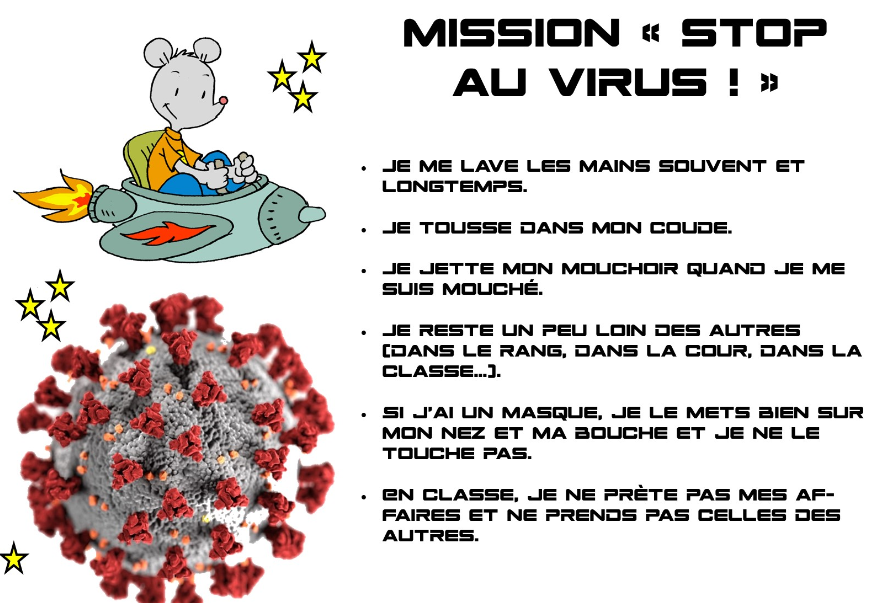 Pour ceux qui veulent porter des masques !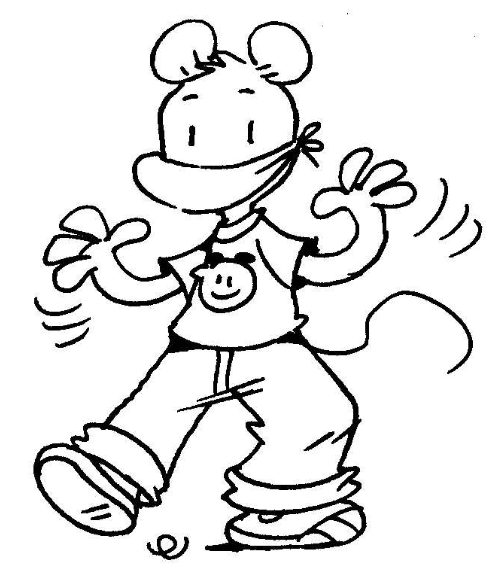 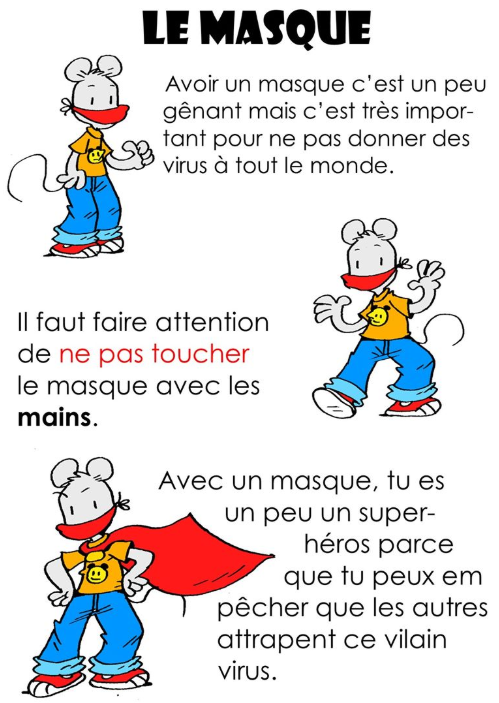 Que remarquez-vous sur ces dessins ?Je vois que …………………………………………………………………………………………………………Tu dois lire attentivement cette lecture.Un nouvel ami Ce matin, Papa est allé à la jardinerie pour acheter du muguet. Il nous a expliqué que c’était une tradition d’en offrir au premier Mai et que ça portait bonheur. A la jardinerie, il y avait des bénévoles de la SPA qui présentaient des animaux abandonnés pour qu’ils soient adoptés.  Les pauvres animaux, je ne comprends pas qu’on les abandonne... ils sont si mignons ! Papa a dû penser la même chose car il a adopté un cobaye ! Il nous a présenté notre nouvel ami. Il s’appelle Pipo et c’est un mâle. Il est roux avec des tâches noires. Son nez est rose et quand il est content, il couine ! Sa fourrure est toute douce et il n’a pas de queue. La bénévole de la SPA a expliqué à papa que Pipo avait été utilisé dans un laboratoire pour faire des expériences ! C’est horrible ! Pauvre Pipo... Je n’aimerais vraiment pas que l’on fasse des expériences sur moi ou sur Nina... Heureusement, ça ne viendrait à l’idée d’aucun adulte de nous faire une chose pareille !  Nous l’avons installé dans une grande cage, à l’ombre dans le jardin. Je lui ai donné des carottes, du foin et de l’eau. Le petit coquin a déjà tout croqué ! Je t’aime Pipo, et jamais je ne t’abandonnerai !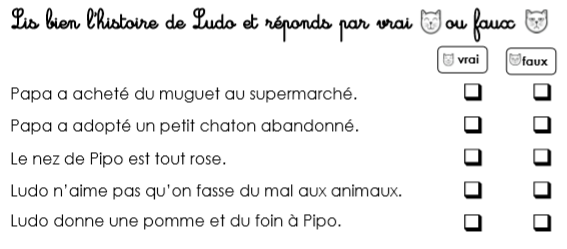 Dessine tout ce que tu as compris de ta lecture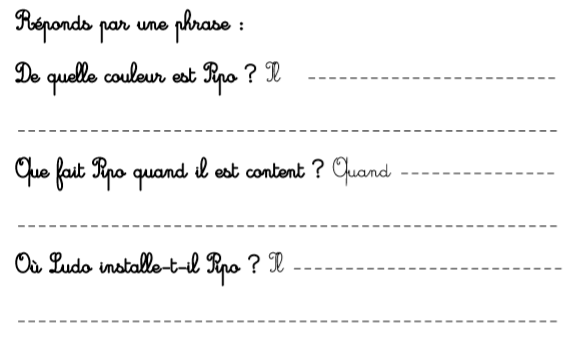 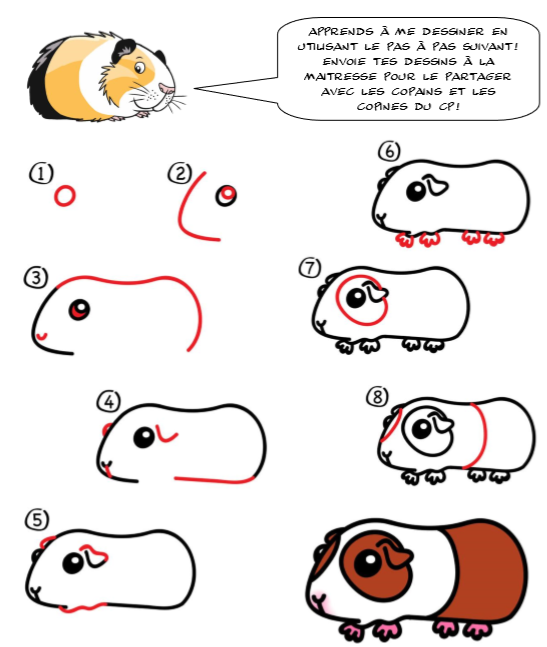 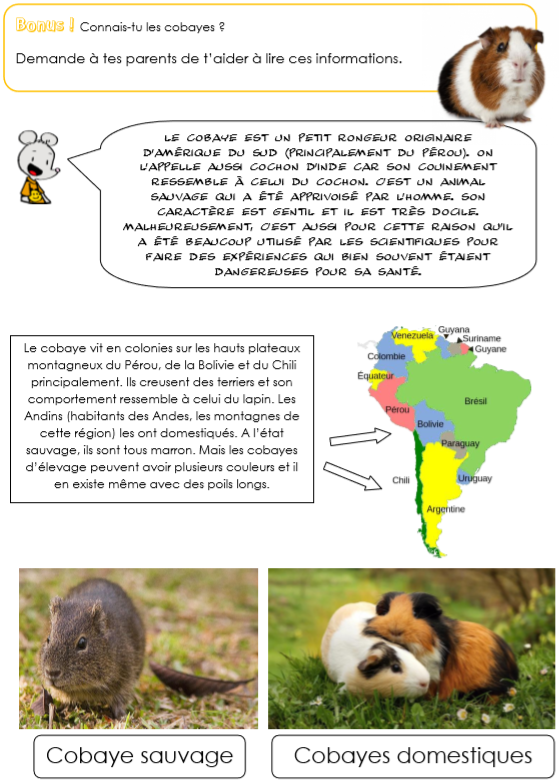 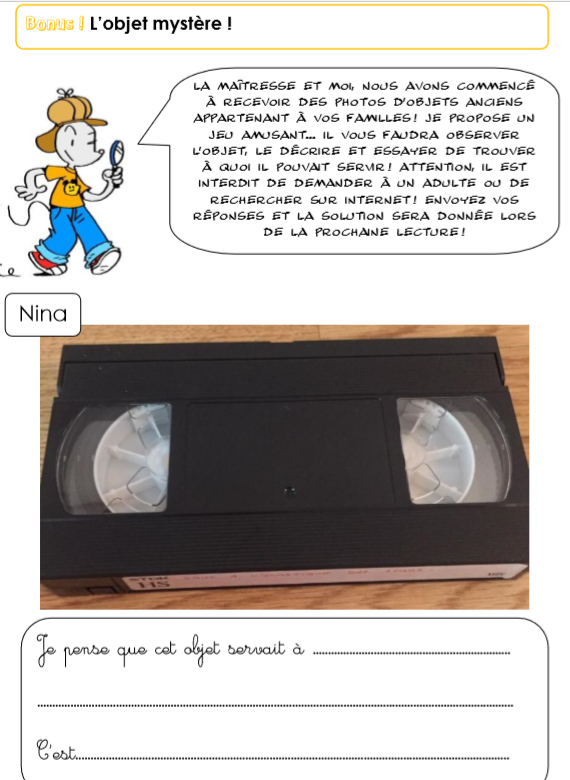 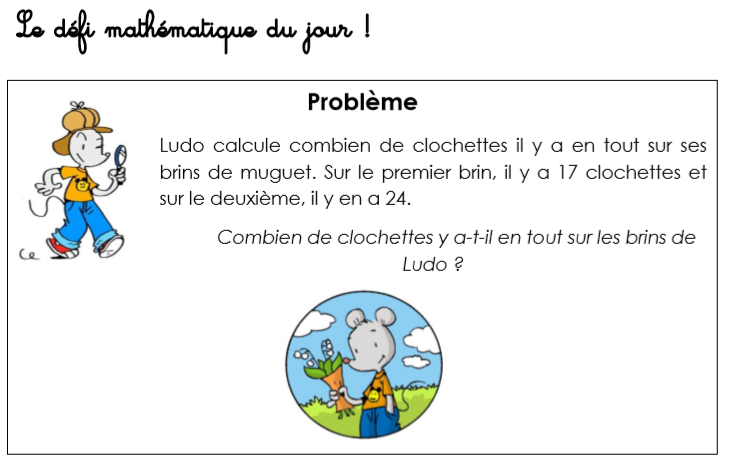 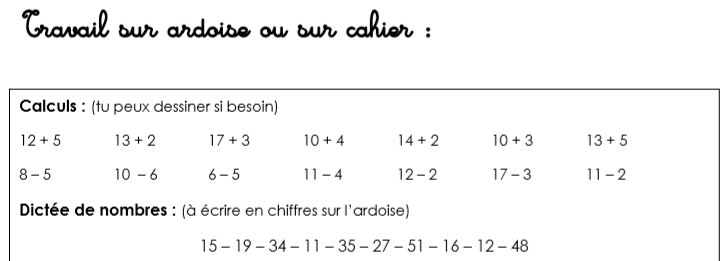 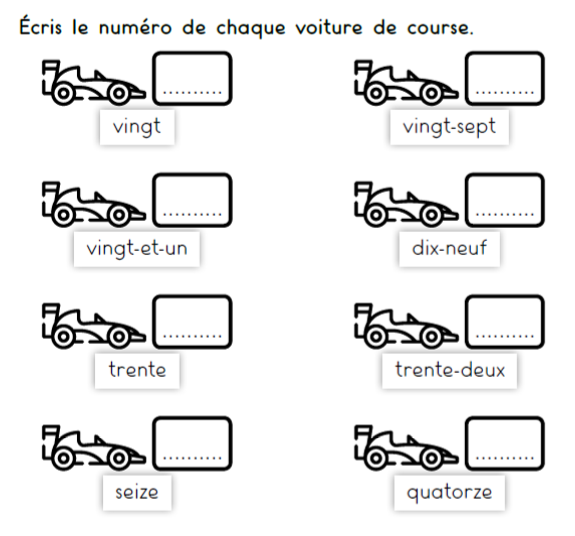 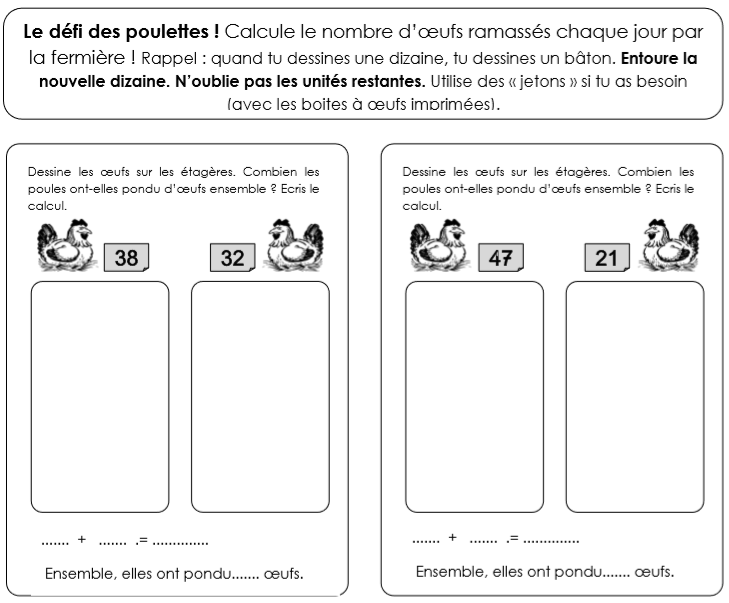 